§6512.  Proceedings to correct defect in taking by eminent domainWhen a taking or attempted taking by eminent domain has been adjudged defective either from formal errors in proceedings or substantial error, judgment of ouster or writ of possession shall be stayed as follows.  [PL 1987, c. 141, Pt. A, §6 (NEW).]1.  Formal errors.  If the error is a formal error in proceedings, the judgment or writ shall be stayed until the utility exercising the right of eminent domain has an opportunity to retake pursuant to the act conferring the right.[PL 1987, c. 141, Pt. A, §6 (NEW).]2.  Substantial error.  Failure to provide, in an act expressly conferring the right of eminent domain, for an act necessary to carry out the taking is a substantial error and the plaintiff shall be given judgment of title.  If the error is substantial, the judgment of ouster or writ of possession shall be stayed until remedial legislation is passed at the session of the Legislature following the rendition of judgment and a new taking had pursuant to the amended Act.[PL 1987, c. 141, Pt. A, §6 (NEW).]3.  New taking; civil action not stayed.  The new taking shall be had within 90 days from the rendition of the judgment when the error is merely formal and within 6 months from the adjournment of the Legislature following the rendition of judgment when the error is substantial.  Nothing in this section precludes or stays a civil action for damages, and the owner of the land may maintain a civil action for damages as if in possession.[PL 1987, c. 141, Pt. A, §6 (NEW).]SECTION HISTORYPL 1987, c. 141, §A6 (NEW). The State of Maine claims a copyright in its codified statutes. If you intend to republish this material, we require that you include the following disclaimer in your publication:All copyrights and other rights to statutory text are reserved by the State of Maine. The text included in this publication reflects changes made through the First Regular and First Special Session of the 131st Maine Legislature and is current through November 1. 2023
                    . The text is subject to change without notice. It is a version that has not been officially certified by the Secretary of State. Refer to the Maine Revised Statutes Annotated and supplements for certified text.
                The Office of the Revisor of Statutes also requests that you send us one copy of any statutory publication you may produce. Our goal is not to restrict publishing activity, but to keep track of who is publishing what, to identify any needless duplication and to preserve the State's copyright rights.PLEASE NOTE: The Revisor's Office cannot perform research for or provide legal advice or interpretation of Maine law to the public. If you need legal assistance, please contact a qualified attorney.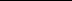 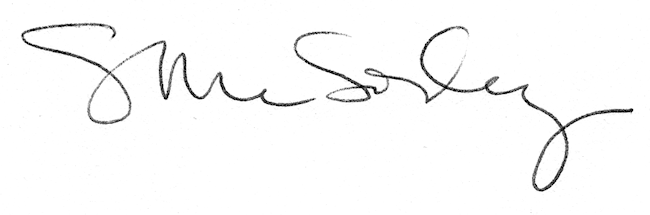 